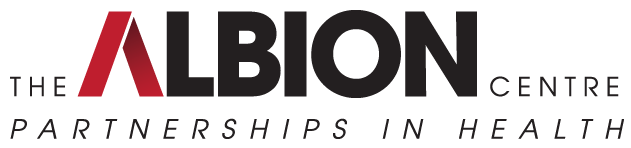 Please print clearlyNOTE: Individual forms must be completed for each attendee. Return forms by e-mail, fax, or mail. (Details at top)TAX INVOICE: Where an individual registration is for less than $1000 (incl GST) this document becomes a tax invoice for GST purposes upon completion and payment. Please photocopy and maintain for your records.  (ABN 70442041439).If you do not receive an advisory or enrolment confirmation letter, please contact us.Course title:         Course title:         Course Date: First Name:  Surname:  Surname:  Do you identify as an Aboriginal or Torres Strait Islander person?      No       Yes, Aboriginal         Yes, Torres Strait Islander      or     Yes, both Aboriginal and Torres Strait IslanderDo you identify as an Aboriginal or Torres Strait Islander person?      No       Yes, Aboriginal         Yes, Torres Strait Islander      or     Yes, both Aboriginal and Torres Strait IslanderDo you identify as an Aboriginal or Torres Strait Islander person?      No       Yes, Aboriginal         Yes, Torres Strait Islander      or     Yes, both Aboriginal and Torres Strait IslanderPosition: Employer or  The Unit /Facility & LHD :  Employer or  The Unit /Facility & LHD :  Email – only one please: Telephone W/H or M: Postal Address: Postcode:                                        Country:  Postal Address: Postcode:                                        Country:  How did you find out about this course? Albion website   Email Update  Manager/colleague          Other (specify)      I would like to receive email updates on Albion education and training courses      I would like to receive email updates on Albion education and training coursesNSW Health Employees: Please ask your manager to complete this section if course is funded by your facility LHD:            I authorise this application:    Name of Manager: …………………………………… Email address:……………………………………………Signature of Manager: ……………………………………………………..  Date: ……………………..